Ben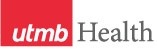 WEEKLY RELAYSWEEKLY RELAYSApril 12, 2018YOUR DEPARTMENT NEWS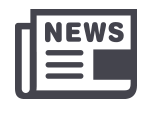 YOUR DEPARTMENT NEWSYOUR DEPARTMENT NEWSUTMB NEWS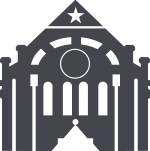 UTMB NEWSVDAA AccoladesThe Vice Dean would like to recognize Mike Ainsworth, Valerie Carmichael, Lori DeWillis, Laurie Nevarrez, Majka Woods, and Rebecca Woods for filling in during recent staff shortages.OSAADr. Pérez’s students received Certificate of Excellence for Outstanding Poster Presentation at the Public Health Symposium, UTMB Department of Preventive Medicine and Community Health, April 5, 2018: “The Long Road to Urgent Medical Care: An Assessment of Health Care Accessibility in Underserved Texas” Edward Strecker, MS3, Norma A Perez, MD, DrPH“Identifying Healthcare Needs through Interprofessional Community Service in Big Bend, Tx” Stefani Garcia, MSII, Adriana Garcia, MSII, Melissa Victory, MSI, Sadia Tasnim, MSII, Norma A. Perez, MD, DrPHDr. Pérez will be the Keynote Speaker for the annual Hispanic Health Coalition Scholarship Awards Luncheon, Tuesday, April 24, 2018, Houston, TXPresident and UTMB Representative for the Hispanic Serving Health Professions Schools, Dr. Norma Pérez, invites you to register to the HSHPS/AAMC Webinar: Promising Practices to Improve Hispanic Health, Webinar #1: The State of Hispanic Health and Implications for the Future, Tuesday, April 24, 2018, 11-12:30 CT. Featuring our own: Dr. Kyriakos Markides, Annie & John Gnitzinger Distinguished Professor of Aging Studies, PMCH.VDAA AccoladesThe Vice Dean would like to recognize Mike Ainsworth, Valerie Carmichael, Lori DeWillis, Laurie Nevarrez, Majka Woods, and Rebecca Woods for filling in during recent staff shortages.OSAADr. Pérez’s students received Certificate of Excellence for Outstanding Poster Presentation at the Public Health Symposium, UTMB Department of Preventive Medicine and Community Health, April 5, 2018: “The Long Road to Urgent Medical Care: An Assessment of Health Care Accessibility in Underserved Texas” Edward Strecker, MS3, Norma A Perez, MD, DrPH“Identifying Healthcare Needs through Interprofessional Community Service in Big Bend, Tx” Stefani Garcia, MSII, Adriana Garcia, MSII, Melissa Victory, MSI, Sadia Tasnim, MSII, Norma A. Perez, MD, DrPHDr. Pérez will be the Keynote Speaker for the annual Hispanic Health Coalition Scholarship Awards Luncheon, Tuesday, April 24, 2018, Houston, TXPresident and UTMB Representative for the Hispanic Serving Health Professions Schools, Dr. Norma Pérez, invites you to register to the HSHPS/AAMC Webinar: Promising Practices to Improve Hispanic Health, Webinar #1: The State of Hispanic Health and Implications for the Future, Tuesday, April 24, 2018, 11-12:30 CT. Featuring our own: Dr. Kyriakos Markides, Annie & John Gnitzinger Distinguished Professor of Aging Studies, PMCH.VDAA AccoladesThe Vice Dean would like to recognize Mike Ainsworth, Valerie Carmichael, Lori DeWillis, Laurie Nevarrez, Majka Woods, and Rebecca Woods for filling in during recent staff shortages.OSAADr. Pérez’s students received Certificate of Excellence for Outstanding Poster Presentation at the Public Health Symposium, UTMB Department of Preventive Medicine and Community Health, April 5, 2018: “The Long Road to Urgent Medical Care: An Assessment of Health Care Accessibility in Underserved Texas” Edward Strecker, MS3, Norma A Perez, MD, DrPH“Identifying Healthcare Needs through Interprofessional Community Service in Big Bend, Tx” Stefani Garcia, MSII, Adriana Garcia, MSII, Melissa Victory, MSI, Sadia Tasnim, MSII, Norma A. Perez, MD, DrPHDr. Pérez will be the Keynote Speaker for the annual Hispanic Health Coalition Scholarship Awards Luncheon, Tuesday, April 24, 2018, Houston, TXPresident and UTMB Representative for the Hispanic Serving Health Professions Schools, Dr. Norma Pérez, invites you to register to the HSHPS/AAMC Webinar: Promising Practices to Improve Hispanic Health, Webinar #1: The State of Hispanic Health and Implications for the Future, Tuesday, April 24, 2018, 11-12:30 CT. Featuring our own: Dr. Kyriakos Markides, Annie & John Gnitzinger Distinguished Professor of Aging Studies, PMCH.Congratulations to UTMB’s winners of the 2018 Regents’ Outstanding Employee Awards:Three UTMB employees have been chosen as inaugural recipients of the Regents’ Outstanding Employee Award. The recipients of the 2018 award are Chad Connally, RN, ADN, CEN, Nursing Program Manager, Emergency Services Administration; Mike Mastrangelo, Program Director, Institutional Preparedness—Facilities Risk Management; and Scott Woodby, RN, Nurse Clinician V, MICU/CCU. Chad, Mike and Scott were among 34 UTMB nominees for the award, which was created by The University of Texas System Board of Regents to recognize full-time, benefits-eligible, non-faculty employees who have shown outstanding performance, innovation, enthusiasm and dedication in their jobs. Equal consideration was made to employees across all job categories. Selection was based on the impact the employee has made in his or her individual job and how this impact has helped improve our institution. For more information about the award and this year’s winners, visit https://www.utmb.edu/eac/regents'-outstanding-employee-award/winners.Take the UTMB Transit Survey:With about 13,000 employees across Texas—many of whom are concentrated in rapidly growing Galveston and Brazoria counties—UTMB wants to learn more about how faculty, staff and students travel among our campuses and off-campus locations in the course of their work and education. You can help in this effort by taking just a few minutes to complete the brief UTMB Transit Survey. Results will help the university determine the most appropriate technology and transit options needed to support our faculty, staff and students. The survey deadline is April 27. Access the survey at 2018 UTMB Transit Survey.New Galveston Campus circular shuttle service:Beginning April 16, UTMB will pilot a free Galveston Campus circulator shuttle service for faculty, staff, students, patients and visitors, and other members of the public. Two shuttles will operate continuously throughout the day from 6:30 a.m. until 7:30 p.m., excluding weekends and holidays. The shuttles will make eight stops along a loop that circles the Galveston campus, with wait times of less than 10 minutes. For more information, please visit www.utmb.edu/transit.Congratulations to UTMB’s winners of the 2018 Regents’ Outstanding Employee Awards:Three UTMB employees have been chosen as inaugural recipients of the Regents’ Outstanding Employee Award. The recipients of the 2018 award are Chad Connally, RN, ADN, CEN, Nursing Program Manager, Emergency Services Administration; Mike Mastrangelo, Program Director, Institutional Preparedness—Facilities Risk Management; and Scott Woodby, RN, Nurse Clinician V, MICU/CCU. Chad, Mike and Scott were among 34 UTMB nominees for the award, which was created by The University of Texas System Board of Regents to recognize full-time, benefits-eligible, non-faculty employees who have shown outstanding performance, innovation, enthusiasm and dedication in their jobs. Equal consideration was made to employees across all job categories. Selection was based on the impact the employee has made in his or her individual job and how this impact has helped improve our institution. For more information about the award and this year’s winners, visit https://www.utmb.edu/eac/regents'-outstanding-employee-award/winners.Take the UTMB Transit Survey:With about 13,000 employees across Texas—many of whom are concentrated in rapidly growing Galveston and Brazoria counties—UTMB wants to learn more about how faculty, staff and students travel among our campuses and off-campus locations in the course of their work and education. You can help in this effort by taking just a few minutes to complete the brief UTMB Transit Survey. Results will help the university determine the most appropriate technology and transit options needed to support our faculty, staff and students. The survey deadline is April 27. Access the survey at 2018 UTMB Transit Survey.New Galveston Campus circular shuttle service:Beginning April 16, UTMB will pilot a free Galveston Campus circulator shuttle service for faculty, staff, students, patients and visitors, and other members of the public. Two shuttles will operate continuously throughout the day from 6:30 a.m. until 7:30 p.m., excluding weekends and holidays. The shuttles will make eight stops along a loop that circles the Galveston campus, with wait times of less than 10 minutes. For more information, please visit www.utmb.edu/transit.TOPICSLEGEND	PATIENT CARE	EDUCATION & RESEARCH	INSTITUTIONAL SUPPORT	CMC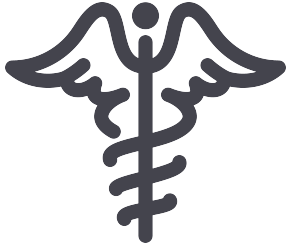 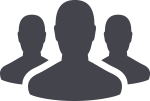 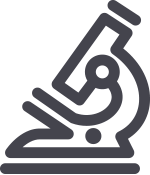 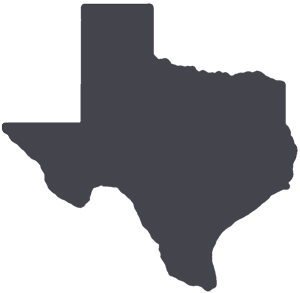 	PATIENT CARE	EDUCATION & RESEARCH	INSTITUTIONAL SUPPORT	CMC	PATIENT CARE	EDUCATION & RESEARCH	INSTITUTIONAL SUPPORT	CMC	PATIENT CARE	EDUCATION & RESEARCH	INSTITUTIONAL SUPPORT	CMCAROUND UTMB (Use the legend above to quickly find items of interest to your team)AROUND UTMB (Use the legend above to quickly find items of interest to your team)AROUND UTMB (Use the legend above to quickly find items of interest to your team)AROUND UTMB (Use the legend above to quickly find items of interest to your team)AROUND UTMB (Use the legend above to quickly find items of interest to your team)Changes to Galveston Campus shuttle parking lot:Effective April 16, the shuttle lot on Holiday Drive and Seawall Blvd. will transition to public parking and will no longer be free of charge. A local company will assume management of the lot, including user fees. Patients, visitors and guests should be directed to park in the University Plaza Garage (near Jennie Sealy and John Sealy Hospitals), in Garage 2 off Harborside Drive (near the Emergency Department and University Health Clinics building) or at the Primary Care Pavilion on Harborside Drive. Employees and students should contact the UTMB Parking Office for assistance in identifying parking options on the Galveston Campus. All routine users of the shuttle parking lot should have received an individual communication about the change and other parking options. For more information, please contact the parking office at (409) 266-PARK or parking@utmb.edu.REMINDER26th annual Earth Day event:UTMB will celebrate Earth Day at the Moody Medical Library Plaza on the Galveston Campus on April 19 from 10 a.m. to 2 p.m. This year’s theme is “Hit a Home Run with Recycling.” All students, staff and faculty are invited to come learn more about UTMB’s extensive conservation efforts. Events include live music, door prizes, exhibitor booths, office supply Swap Shop and the famous Recycle in Style Fashion Show. If you are interested in entering your creative recycled fashion design or the art contest, please visit the Sustainability Services web page.SAVE THE DATEPrepare Yourself and Be Ready—Annual emergency preparedness meeting April 25:The beginning of hurricane season June 1 is a reminder to have emergency plans in place. Storms and other emergencies can happen at any time and can affect any part of the state where UTMB has operations. As part of our annual preparations, UTMB will hold the 2018 Emergency Prep meeting on April 25 from noon to 1 p.m. in Levin Hall Auditorium on the Galveston Campus. The meeting will include general information for any emergency. Everyone is encouraged to attend this one-hour overview of UTMB’s emergency response plan. Speakers will cover a wide range of important topics, from the hurricane season outlook to cyber-security and fire response. For more information on topics to be covered and remote viewing options, visit https://utmb.us/2oh.REMINDER        Epic 2017 upgrade open house and presentation schedule:Clinical Information Services will host an Epic Open House to provide a hands-on preview of Epic’s new version enhancements that will go live on June 2. Don’t miss your chance to provide feedback that will help the build team ensure these new tools are user friendly and streamline your workflow. Open house hours will be:April 16-17: 1.146 Rebecca Sealy training room from 8 a.m. to 4 p.m.April 18-19: 1.179 Primary Care Pavilion training room from 7 a.m. to 4 p.m.April 20: 1.148 Rebecca Sealy training room from 8 a.m. to 4 p.m.May 8: 3.404 League City Campus training room from 7 a.m. to 4 p.m.May 10: Angleton Danbury Campus Education Room from 7 a.m. to 4 p.m.The full presentation schedule, which includes the open house events and department-specific presentations through June 1, is available online at http://intranet.utmb.edu/emr/Epic_Upgrade.asp      Academy of Master Clinicians induction ceremony:The Academy of Master Clinicians will hold its induction ceremony on April 24 at 4 p.m. in Levin Hall on the Galveston Campus. The ceremony will feature a keynote speech by Dr. Edith P. Mitchell titled “Improved Survival but Continued Disparities in Cancer: Planning the Future but Looking Through the Rear View Mirror,” and will also honor recently retired longtime School of Nursing Dean Dr. Pamela Watson. RSVP to Amanda Simpson in the Office of University Events by April 19 by emailing events.oua@utmb.edu or call (409) 747-6735.      CMC—Pearl release notes:Pearl release notes for Version 9.1 have been released and are posted on the cmcweb. Please ensure that every user has read and understands the new programming and changes that are included in this deployment. Deployment will be completed on April 16.      CMC—Shut down computers at least once each week:Computers should be shut down and restarted at least once per week. This will log you off and run the EMR Workstation sweeper so you will always have the most current data.Changes to Galveston Campus shuttle parking lot:Effective April 16, the shuttle lot on Holiday Drive and Seawall Blvd. will transition to public parking and will no longer be free of charge. A local company will assume management of the lot, including user fees. Patients, visitors and guests should be directed to park in the University Plaza Garage (near Jennie Sealy and John Sealy Hospitals), in Garage 2 off Harborside Drive (near the Emergency Department and University Health Clinics building) or at the Primary Care Pavilion on Harborside Drive. Employees and students should contact the UTMB Parking Office for assistance in identifying parking options on the Galveston Campus. All routine users of the shuttle parking lot should have received an individual communication about the change and other parking options. For more information, please contact the parking office at (409) 266-PARK or parking@utmb.edu.REMINDER26th annual Earth Day event:UTMB will celebrate Earth Day at the Moody Medical Library Plaza on the Galveston Campus on April 19 from 10 a.m. to 2 p.m. This year’s theme is “Hit a Home Run with Recycling.” All students, staff and faculty are invited to come learn more about UTMB’s extensive conservation efforts. Events include live music, door prizes, exhibitor booths, office supply Swap Shop and the famous Recycle in Style Fashion Show. If you are interested in entering your creative recycled fashion design or the art contest, please visit the Sustainability Services web page.SAVE THE DATEPrepare Yourself and Be Ready—Annual emergency preparedness meeting April 25:The beginning of hurricane season June 1 is a reminder to have emergency plans in place. Storms and other emergencies can happen at any time and can affect any part of the state where UTMB has operations. As part of our annual preparations, UTMB will hold the 2018 Emergency Prep meeting on April 25 from noon to 1 p.m. in Levin Hall Auditorium on the Galveston Campus. The meeting will include general information for any emergency. Everyone is encouraged to attend this one-hour overview of UTMB’s emergency response plan. Speakers will cover a wide range of important topics, from the hurricane season outlook to cyber-security and fire response. For more information on topics to be covered and remote viewing options, visit https://utmb.us/2oh.REMINDER        Epic 2017 upgrade open house and presentation schedule:Clinical Information Services will host an Epic Open House to provide a hands-on preview of Epic’s new version enhancements that will go live on June 2. Don’t miss your chance to provide feedback that will help the build team ensure these new tools are user friendly and streamline your workflow. Open house hours will be:April 16-17: 1.146 Rebecca Sealy training room from 8 a.m. to 4 p.m.April 18-19: 1.179 Primary Care Pavilion training room from 7 a.m. to 4 p.m.April 20: 1.148 Rebecca Sealy training room from 8 a.m. to 4 p.m.May 8: 3.404 League City Campus training room from 7 a.m. to 4 p.m.May 10: Angleton Danbury Campus Education Room from 7 a.m. to 4 p.m.The full presentation schedule, which includes the open house events and department-specific presentations through June 1, is available online at http://intranet.utmb.edu/emr/Epic_Upgrade.asp      Academy of Master Clinicians induction ceremony:The Academy of Master Clinicians will hold its induction ceremony on April 24 at 4 p.m. in Levin Hall on the Galveston Campus. The ceremony will feature a keynote speech by Dr. Edith P. Mitchell titled “Improved Survival but Continued Disparities in Cancer: Planning the Future but Looking Through the Rear View Mirror,” and will also honor recently retired longtime School of Nursing Dean Dr. Pamela Watson. RSVP to Amanda Simpson in the Office of University Events by April 19 by emailing events.oua@utmb.edu or call (409) 747-6735.      CMC—Pearl release notes:Pearl release notes for Version 9.1 have been released and are posted on the cmcweb. Please ensure that every user has read and understands the new programming and changes that are included in this deployment. Deployment will be completed on April 16.      CMC—Shut down computers at least once each week:Computers should be shut down and restarted at least once per week. This will log you off and run the EMR Workstation sweeper so you will always have the most current data.Changes to Galveston Campus shuttle parking lot:Effective April 16, the shuttle lot on Holiday Drive and Seawall Blvd. will transition to public parking and will no longer be free of charge. A local company will assume management of the lot, including user fees. Patients, visitors and guests should be directed to park in the University Plaza Garage (near Jennie Sealy and John Sealy Hospitals), in Garage 2 off Harborside Drive (near the Emergency Department and University Health Clinics building) or at the Primary Care Pavilion on Harborside Drive. Employees and students should contact the UTMB Parking Office for assistance in identifying parking options on the Galveston Campus. All routine users of the shuttle parking lot should have received an individual communication about the change and other parking options. For more information, please contact the parking office at (409) 266-PARK or parking@utmb.edu.REMINDER26th annual Earth Day event:UTMB will celebrate Earth Day at the Moody Medical Library Plaza on the Galveston Campus on April 19 from 10 a.m. to 2 p.m. This year’s theme is “Hit a Home Run with Recycling.” All students, staff and faculty are invited to come learn more about UTMB’s extensive conservation efforts. Events include live music, door prizes, exhibitor booths, office supply Swap Shop and the famous Recycle in Style Fashion Show. If you are interested in entering your creative recycled fashion design or the art contest, please visit the Sustainability Services web page.SAVE THE DATEPrepare Yourself and Be Ready—Annual emergency preparedness meeting April 25:The beginning of hurricane season June 1 is a reminder to have emergency plans in place. Storms and other emergencies can happen at any time and can affect any part of the state where UTMB has operations. As part of our annual preparations, UTMB will hold the 2018 Emergency Prep meeting on April 25 from noon to 1 p.m. in Levin Hall Auditorium on the Galveston Campus. The meeting will include general information for any emergency. Everyone is encouraged to attend this one-hour overview of UTMB’s emergency response plan. Speakers will cover a wide range of important topics, from the hurricane season outlook to cyber-security and fire response. For more information on topics to be covered and remote viewing options, visit https://utmb.us/2oh.REMINDER        Epic 2017 upgrade open house and presentation schedule:Clinical Information Services will host an Epic Open House to provide a hands-on preview of Epic’s new version enhancements that will go live on June 2. Don’t miss your chance to provide feedback that will help the build team ensure these new tools are user friendly and streamline your workflow. Open house hours will be:April 16-17: 1.146 Rebecca Sealy training room from 8 a.m. to 4 p.m.April 18-19: 1.179 Primary Care Pavilion training room from 7 a.m. to 4 p.m.April 20: 1.148 Rebecca Sealy training room from 8 a.m. to 4 p.m.May 8: 3.404 League City Campus training room from 7 a.m. to 4 p.m.May 10: Angleton Danbury Campus Education Room from 7 a.m. to 4 p.m.The full presentation schedule, which includes the open house events and department-specific presentations through June 1, is available online at http://intranet.utmb.edu/emr/Epic_Upgrade.asp      Academy of Master Clinicians induction ceremony:The Academy of Master Clinicians will hold its induction ceremony on April 24 at 4 p.m. in Levin Hall on the Galveston Campus. The ceremony will feature a keynote speech by Dr. Edith P. Mitchell titled “Improved Survival but Continued Disparities in Cancer: Planning the Future but Looking Through the Rear View Mirror,” and will also honor recently retired longtime School of Nursing Dean Dr. Pamela Watson. RSVP to Amanda Simpson in the Office of University Events by April 19 by emailing events.oua@utmb.edu or call (409) 747-6735.      CMC—Pearl release notes:Pearl release notes for Version 9.1 have been released and are posted on the cmcweb. Please ensure that every user has read and understands the new programming and changes that are included in this deployment. Deployment will be completed on April 16.      CMC—Shut down computers at least once each week:Computers should be shut down and restarted at least once per week. This will log you off and run the EMR Workstation sweeper so you will always have the most current data.Postponed—Health Innovations Lecture Series:Originally scheduled for April 23 in Levin Hall Auditorium, the first presentation of this new lecture series, “The Health Care Delivery System of the Future” presented by Futurist Garry Golden, has been postponed to Fall 2018. Please look for details on the rescheduled event later this year.ANGLETON DANBURY CAMPUSCongratulations to photography contest winners:Five UTMB employees have been named as winners of the amateur photography contest at the Bayou Café, the cafeteria on the first floor of the Angleton Danbury Campus Hospital. The winners, whose artwork now hangs in the cafeteria, are:1st Place: David Fowler (Maintenance): “Trees in Snow”2nd Place: Leah Weid (Patient Services Specialist-Emergency Department): “Recliner on the Curb”3rd Place: Michelle Abbt (Materials Management): “Cocoa in Tall Grass”Honorable Mention: Medina Taylor (Patient Registration Specialist): “Dew on Leaf”; and Kwok Lee (IS Operations): “Elvis and Madonna” plus a variety of Angleton Danbury signs and buildingsPostponed—Health Innovations Lecture Series:Originally scheduled for April 23 in Levin Hall Auditorium, the first presentation of this new lecture series, “The Health Care Delivery System of the Future” presented by Futurist Garry Golden, has been postponed to Fall 2018. Please look for details on the rescheduled event later this year.ANGLETON DANBURY CAMPUSCongratulations to photography contest winners:Five UTMB employees have been named as winners of the amateur photography contest at the Bayou Café, the cafeteria on the first floor of the Angleton Danbury Campus Hospital. The winners, whose artwork now hangs in the cafeteria, are:1st Place: David Fowler (Maintenance): “Trees in Snow”2nd Place: Leah Weid (Patient Services Specialist-Emergency Department): “Recliner on the Curb”3rd Place: Michelle Abbt (Materials Management): “Cocoa in Tall Grass”Honorable Mention: Medina Taylor (Patient Registration Specialist): “Dew on Leaf”; and Kwok Lee (IS Operations): “Elvis and Madonna” plus a variety of Angleton Danbury signs and buildingsChanges to Galveston Campus shuttle parking lot:Effective April 16, the shuttle lot on Holiday Drive and Seawall Blvd. will transition to public parking and will no longer be free of charge. A local company will assume management of the lot, including user fees. Patients, visitors and guests should be directed to park in the University Plaza Garage (near Jennie Sealy and John Sealy Hospitals), in Garage 2 off Harborside Drive (near the Emergency Department and University Health Clinics building) or at the Primary Care Pavilion on Harborside Drive. Employees and students should contact the UTMB Parking Office for assistance in identifying parking options on the Galveston Campus. All routine users of the shuttle parking lot should have received an individual communication about the change and other parking options. For more information, please contact the parking office at (409) 266-PARK or parking@utmb.edu.REMINDER26th annual Earth Day event:UTMB will celebrate Earth Day at the Moody Medical Library Plaza on the Galveston Campus on April 19 from 10 a.m. to 2 p.m. This year’s theme is “Hit a Home Run with Recycling.” All students, staff and faculty are invited to come learn more about UTMB’s extensive conservation efforts. Events include live music, door prizes, exhibitor booths, office supply Swap Shop and the famous Recycle in Style Fashion Show. If you are interested in entering your creative recycled fashion design or the art contest, please visit the Sustainability Services web page.SAVE THE DATEPrepare Yourself and Be Ready—Annual emergency preparedness meeting April 25:The beginning of hurricane season June 1 is a reminder to have emergency plans in place. Storms and other emergencies can happen at any time and can affect any part of the state where UTMB has operations. As part of our annual preparations, UTMB will hold the 2018 Emergency Prep meeting on April 25 from noon to 1 p.m. in Levin Hall Auditorium on the Galveston Campus. The meeting will include general information for any emergency. Everyone is encouraged to attend this one-hour overview of UTMB’s emergency response plan. Speakers will cover a wide range of important topics, from the hurricane season outlook to cyber-security and fire response. For more information on topics to be covered and remote viewing options, visit https://utmb.us/2oh.REMINDER        Epic 2017 upgrade open house and presentation schedule:Clinical Information Services will host an Epic Open House to provide a hands-on preview of Epic’s new version enhancements that will go live on June 2. Don’t miss your chance to provide feedback that will help the build team ensure these new tools are user friendly and streamline your workflow. Open house hours will be:April 16-17: 1.146 Rebecca Sealy training room from 8 a.m. to 4 p.m.April 18-19: 1.179 Primary Care Pavilion training room from 7 a.m. to 4 p.m.April 20: 1.148 Rebecca Sealy training room from 8 a.m. to 4 p.m.May 8: 3.404 League City Campus training room from 7 a.m. to 4 p.m.May 10: Angleton Danbury Campus Education Room from 7 a.m. to 4 p.m.The full presentation schedule, which includes the open house events and department-specific presentations through June 1, is available online at http://intranet.utmb.edu/emr/Epic_Upgrade.asp      Academy of Master Clinicians induction ceremony:The Academy of Master Clinicians will hold its induction ceremony on April 24 at 4 p.m. in Levin Hall on the Galveston Campus. The ceremony will feature a keynote speech by Dr. Edith P. Mitchell titled “Improved Survival but Continued Disparities in Cancer: Planning the Future but Looking Through the Rear View Mirror,” and will also honor recently retired longtime School of Nursing Dean Dr. Pamela Watson. RSVP to Amanda Simpson in the Office of University Events by April 19 by emailing events.oua@utmb.edu or call (409) 747-6735.      CMC—Pearl release notes:Pearl release notes for Version 9.1 have been released and are posted on the cmcweb. Please ensure that every user has read and understands the new programming and changes that are included in this deployment. Deployment will be completed on April 16.      CMC—Shut down computers at least once each week:Computers should be shut down and restarted at least once per week. This will log you off and run the EMR Workstation sweeper so you will always have the most current data.Changes to Galveston Campus shuttle parking lot:Effective April 16, the shuttle lot on Holiday Drive and Seawall Blvd. will transition to public parking and will no longer be free of charge. A local company will assume management of the lot, including user fees. Patients, visitors and guests should be directed to park in the University Plaza Garage (near Jennie Sealy and John Sealy Hospitals), in Garage 2 off Harborside Drive (near the Emergency Department and University Health Clinics building) or at the Primary Care Pavilion on Harborside Drive. Employees and students should contact the UTMB Parking Office for assistance in identifying parking options on the Galveston Campus. All routine users of the shuttle parking lot should have received an individual communication about the change and other parking options. For more information, please contact the parking office at (409) 266-PARK or parking@utmb.edu.REMINDER26th annual Earth Day event:UTMB will celebrate Earth Day at the Moody Medical Library Plaza on the Galveston Campus on April 19 from 10 a.m. to 2 p.m. This year’s theme is “Hit a Home Run with Recycling.” All students, staff and faculty are invited to come learn more about UTMB’s extensive conservation efforts. Events include live music, door prizes, exhibitor booths, office supply Swap Shop and the famous Recycle in Style Fashion Show. If you are interested in entering your creative recycled fashion design or the art contest, please visit the Sustainability Services web page.SAVE THE DATEPrepare Yourself and Be Ready—Annual emergency preparedness meeting April 25:The beginning of hurricane season June 1 is a reminder to have emergency plans in place. Storms and other emergencies can happen at any time and can affect any part of the state where UTMB has operations. As part of our annual preparations, UTMB will hold the 2018 Emergency Prep meeting on April 25 from noon to 1 p.m. in Levin Hall Auditorium on the Galveston Campus. The meeting will include general information for any emergency. Everyone is encouraged to attend this one-hour overview of UTMB’s emergency response plan. Speakers will cover a wide range of important topics, from the hurricane season outlook to cyber-security and fire response. For more information on topics to be covered and remote viewing options, visit https://utmb.us/2oh.REMINDER        Epic 2017 upgrade open house and presentation schedule:Clinical Information Services will host an Epic Open House to provide a hands-on preview of Epic’s new version enhancements that will go live on June 2. Don’t miss your chance to provide feedback that will help the build team ensure these new tools are user friendly and streamline your workflow. Open house hours will be:April 16-17: 1.146 Rebecca Sealy training room from 8 a.m. to 4 p.m.April 18-19: 1.179 Primary Care Pavilion training room from 7 a.m. to 4 p.m.April 20: 1.148 Rebecca Sealy training room from 8 a.m. to 4 p.m.May 8: 3.404 League City Campus training room from 7 a.m. to 4 p.m.May 10: Angleton Danbury Campus Education Room from 7 a.m. to 4 p.m.The full presentation schedule, which includes the open house events and department-specific presentations through June 1, is available online at http://intranet.utmb.edu/emr/Epic_Upgrade.asp      Academy of Master Clinicians induction ceremony:The Academy of Master Clinicians will hold its induction ceremony on April 24 at 4 p.m. in Levin Hall on the Galveston Campus. The ceremony will feature a keynote speech by Dr. Edith P. Mitchell titled “Improved Survival but Continued Disparities in Cancer: Planning the Future but Looking Through the Rear View Mirror,” and will also honor recently retired longtime School of Nursing Dean Dr. Pamela Watson. RSVP to Amanda Simpson in the Office of University Events by April 19 by emailing events.oua@utmb.edu or call (409) 747-6735.      CMC—Pearl release notes:Pearl release notes for Version 9.1 have been released and are posted on the cmcweb. Please ensure that every user has read and understands the new programming and changes that are included in this deployment. Deployment will be completed on April 16.      CMC—Shut down computers at least once each week:Computers should be shut down and restarted at least once per week. This will log you off and run the EMR Workstation sweeper so you will always have the most current data.Changes to Galveston Campus shuttle parking lot:Effective April 16, the shuttle lot on Holiday Drive and Seawall Blvd. will transition to public parking and will no longer be free of charge. A local company will assume management of the lot, including user fees. Patients, visitors and guests should be directed to park in the University Plaza Garage (near Jennie Sealy and John Sealy Hospitals), in Garage 2 off Harborside Drive (near the Emergency Department and University Health Clinics building) or at the Primary Care Pavilion on Harborside Drive. Employees and students should contact the UTMB Parking Office for assistance in identifying parking options on the Galveston Campus. All routine users of the shuttle parking lot should have received an individual communication about the change and other parking options. For more information, please contact the parking office at (409) 266-PARK or parking@utmb.edu.REMINDER26th annual Earth Day event:UTMB will celebrate Earth Day at the Moody Medical Library Plaza on the Galveston Campus on April 19 from 10 a.m. to 2 p.m. This year’s theme is “Hit a Home Run with Recycling.” All students, staff and faculty are invited to come learn more about UTMB’s extensive conservation efforts. Events include live music, door prizes, exhibitor booths, office supply Swap Shop and the famous Recycle in Style Fashion Show. If you are interested in entering your creative recycled fashion design or the art contest, please visit the Sustainability Services web page.SAVE THE DATEPrepare Yourself and Be Ready—Annual emergency preparedness meeting April 25:The beginning of hurricane season June 1 is a reminder to have emergency plans in place. Storms and other emergencies can happen at any time and can affect any part of the state where UTMB has operations. As part of our annual preparations, UTMB will hold the 2018 Emergency Prep meeting on April 25 from noon to 1 p.m. in Levin Hall Auditorium on the Galveston Campus. The meeting will include general information for any emergency. Everyone is encouraged to attend this one-hour overview of UTMB’s emergency response plan. Speakers will cover a wide range of important topics, from the hurricane season outlook to cyber-security and fire response. For more information on topics to be covered and remote viewing options, visit https://utmb.us/2oh.REMINDER        Epic 2017 upgrade open house and presentation schedule:Clinical Information Services will host an Epic Open House to provide a hands-on preview of Epic’s new version enhancements that will go live on June 2. Don’t miss your chance to provide feedback that will help the build team ensure these new tools are user friendly and streamline your workflow. Open house hours will be:April 16-17: 1.146 Rebecca Sealy training room from 8 a.m. to 4 p.m.April 18-19: 1.179 Primary Care Pavilion training room from 7 a.m. to 4 p.m.April 20: 1.148 Rebecca Sealy training room from 8 a.m. to 4 p.m.May 8: 3.404 League City Campus training room from 7 a.m. to 4 p.m.May 10: Angleton Danbury Campus Education Room from 7 a.m. to 4 p.m.The full presentation schedule, which includes the open house events and department-specific presentations through June 1, is available online at http://intranet.utmb.edu/emr/Epic_Upgrade.asp      Academy of Master Clinicians induction ceremony:The Academy of Master Clinicians will hold its induction ceremony on April 24 at 4 p.m. in Levin Hall on the Galveston Campus. The ceremony will feature a keynote speech by Dr. Edith P. Mitchell titled “Improved Survival but Continued Disparities in Cancer: Planning the Future but Looking Through the Rear View Mirror,” and will also honor recently retired longtime School of Nursing Dean Dr. Pamela Watson. RSVP to Amanda Simpson in the Office of University Events by April 19 by emailing events.oua@utmb.edu or call (409) 747-6735.      CMC—Pearl release notes:Pearl release notes for Version 9.1 have been released and are posted on the cmcweb. Please ensure that every user has read and understands the new programming and changes that are included in this deployment. Deployment will be completed on April 16.      CMC—Shut down computers at least once each week:Computers should be shut down and restarted at least once per week. This will log you off and run the EMR Workstation sweeper so you will always have the most current data.DID YOU KNOW?To reduce the cost of purchasing chemical products and minimize the amount of hazardous waste generated, Environmental Health and Safety’s Environmental Protection Management program partners with many of UTMB’s clinical research labs. To achieve these goals, the program operates solvent distillation columns for “used” alcohol and xylene generated from slide tissue processing within the labs. The “used” solvents contain impurities and would normally be shipped out as hazardous waste. However, the distillation/recycling process produces product-grade solvent that can be reused in our labs. This service is provided at no cost, saving the university money and reducing the amount of waste UTMB generates. In 2017, the program recycled 1,420 gallons of alcohol and 180 gallons of xylene. In the first three months of 2018, Environmental Management Protection has already recycled 670 gallons of alcohol.        The Joint Commission Readiness Questions of the Week: Antimicrobial StewardshipInappropriate use of antibiotics has been shown to contribute to the development of drug-resistant bacteria. Each year, approximately 2 million people in the U.S. develop infections from antibiotic-resistant bacteria, and 23,000 people die as a result of these infections. UTMB’s Antimicrobial Stewardship Program (ASP) was launched in January 2017 as a coordinated program that promotes the appropriate use of antimicrobials (including antibiotics), improves patient outcomes, reduces microbial resistance and decreases the spread of infections caused by multidrug-resistant organisms. In its upcoming on-site review, The Joint Commission will likely ask UTMB staff about our efforts related to Antimicrobial Stewardship. The questions below provide an overview of our ongoing efforts.UTMB’s Antimicrobial Stewardship Program promotes all of the following except:Coordinated efforts to ensure the judicious and effective use of antimicrobial therapy, which includes antibiotic and anti-viral medication therapyMultidisciplinary leadership of antimicrobial stewardship from members from pharmacy, infection control and prevention, nursing, and members of the medical staff. Data analysis on the use of antibiotics at UTMB and the impact of interventions that ensure their appropriate use.  The elimination of antibiotics for patients.Answer: d—Antimicrobial stewardship is not focused on eliminating the use of antibiotics; rather, it promotes the judicious use of antimicrobial therapy. UTMB’s ASP is led by Dr. Philip Keiser with active participation of an interdisciplinary team that analyzes data on antimicrobial usage and creates initiatives to support evidence-based patient-centered care along with staff and patient education.Poor antibiotic prescribing can increase the risk of Clostridium difficile (C-diff) infections, which may cause _____.The build-up of fluids in the lungsUrinary tract infectionsSevere diarrhea that can result in deathPneumonia   Answer: c— The inappropriate use of antibiotics contributes to increased health care costs, adverse drug reactions and health care-associated C-diff infections.For more information on UTMB’s Antimicrobial Stewardship Program, visit UTMB’s Best Care website at http://intranet.utmb.edu/best-care/HPVO/antiobiotics/default.asp.DID YOU KNOW?To reduce the cost of purchasing chemical products and minimize the amount of hazardous waste generated, Environmental Health and Safety’s Environmental Protection Management program partners with many of UTMB’s clinical research labs. To achieve these goals, the program operates solvent distillation columns for “used” alcohol and xylene generated from slide tissue processing within the labs. The “used” solvents contain impurities and would normally be shipped out as hazardous waste. However, the distillation/recycling process produces product-grade solvent that can be reused in our labs. This service is provided at no cost, saving the university money and reducing the amount of waste UTMB generates. In 2017, the program recycled 1,420 gallons of alcohol and 180 gallons of xylene. In the first three months of 2018, Environmental Management Protection has already recycled 670 gallons of alcohol.        The Joint Commission Readiness Questions of the Week: Antimicrobial StewardshipInappropriate use of antibiotics has been shown to contribute to the development of drug-resistant bacteria. Each year, approximately 2 million people in the U.S. develop infections from antibiotic-resistant bacteria, and 23,000 people die as a result of these infections. UTMB’s Antimicrobial Stewardship Program (ASP) was launched in January 2017 as a coordinated program that promotes the appropriate use of antimicrobials (including antibiotics), improves patient outcomes, reduces microbial resistance and decreases the spread of infections caused by multidrug-resistant organisms. In its upcoming on-site review, The Joint Commission will likely ask UTMB staff about our efforts related to Antimicrobial Stewardship. The questions below provide an overview of our ongoing efforts.UTMB’s Antimicrobial Stewardship Program promotes all of the following except:Coordinated efforts to ensure the judicious and effective use of antimicrobial therapy, which includes antibiotic and anti-viral medication therapyMultidisciplinary leadership of antimicrobial stewardship from members from pharmacy, infection control and prevention, nursing, and members of the medical staff. Data analysis on the use of antibiotics at UTMB and the impact of interventions that ensure their appropriate use.  The elimination of antibiotics for patients.Answer: d—Antimicrobial stewardship is not focused on eliminating the use of antibiotics; rather, it promotes the judicious use of antimicrobial therapy. UTMB’s ASP is led by Dr. Philip Keiser with active participation of an interdisciplinary team that analyzes data on antimicrobial usage and creates initiatives to support evidence-based patient-centered care along with staff and patient education.Poor antibiotic prescribing can increase the risk of Clostridium difficile (C-diff) infections, which may cause _____.The build-up of fluids in the lungsUrinary tract infectionsSevere diarrhea that can result in deathPneumonia   Answer: c— The inappropriate use of antibiotics contributes to increased health care costs, adverse drug reactions and health care-associated C-diff infections.For more information on UTMB’s Antimicrobial Stewardship Program, visit UTMB’s Best Care website at http://intranet.utmb.edu/best-care/HPVO/antiobiotics/default.asp.